CONSELHO DE CENTROC  O  N  V  O  C  A  Ç  Ã  O(APENAS PARA CONSELHEIROS E CONSELHEIRAS)Em conformidade ao Regimento Geral da UFERSA, art. 177º, §1º e §2º, o Vice-Diretor do Centro Multidisciplinar de Angicos, na qualidade de Presidente em exercício do Conselho de Centro - CMA convoca todos os membros do referido Conselho a se fazerem presentes à 7ª Reunião Extraordinária do Conselho de Centro - CMA de 2022 no presente exercício, com data, local e horário abaixo especificado, e seguindo a pauta: 1º PONTO – Apreciação e deliberação sobre a ata da 6ª Reunião Extraordinária de 2022 do CMA;2º PONTO – Apreciação e deliberação sobre a eleição da Comissão para Elaboração do Plano de Qualificação Docente – PQD-2023. Data: 15 de setembro de 2022 (quinta-feira)Local: Remotamente em uma Sala virtual do Google MeetHorário: 09h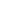 